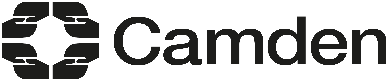 SEND TEST AND LEARN - EXPRESSION OF INTEREST FORMWe are seeking genuinely innovative approaches to the delivery of SEND within schools, that improve pupil outcomes whilst supporting inclusion. Specifically, we are anticipating that schools will work together to submit applications to trial new ways of working in partnership that could make a tangible difference to the experiences of children with SEND. We are anticipating a wide range of bids and do not want to have prescriptive criteria that prevent truly innovative approaches. However, the Council will consider:the proportion of the SEND population within schools or groups of schoolsthe total number of pupils impacted by the proposalthe deliverability of the proposal (timeliness and potential for implementation)cost – and, where necessary, potential revenue and capital coststhe sustainability of the proposal beyond the pilot period (12 months).Additionally, we will prioritise applications which deliver inclusive practice that can be shared with other settings and the ability of the proposal to meet changing SEND needs within the settings to date and into the future.We are anticipating that proposals will identify how resources and expertise are shared across institutions and how this will impact on the delivery of the curriculum for pupils with SEND across the partnership, specifically:pooling resources, either financial, school staff or external support staff, between schools to enable new ways of workingenabling pupils to attend sessions at different school sitestrialling new ways of using spaces, delivering the curriculum or specialist intervention.Please keep responses within the word count limit stated for each question. First deadline for bids: 12 July 2024.Email completed bids to megan.jarvie@camden .gov.ukApplicant detailsYour bidContact details and further information If you would like any further information or would like to discuss your bid, please email megan.jarvie@camden.gov.uk.Setting name:Address:Contact name:Contact email address and landline / mobile tel:Contact job title:Title and brief outline of project Maximum word length: 750 wordsHow will your proposal improve outcomes for children/ young people?Please also include the number, age profile, and needs of learners who will benefit from this provision.Max. 500 wordsExplain briefly how your proposal will improve inclusion in your provision.Max. 500 wordsIdentify what additional support you may require in the delivery of this project. Max. 500 wordsIdentify where the provision would be located, including what the space is currently used for and what you think would be required in terms of capital investment, if necessary, to make the space suitable. Max. 500 wordsWhen would you expect your project to be ready to accept learners?Max. 200 words